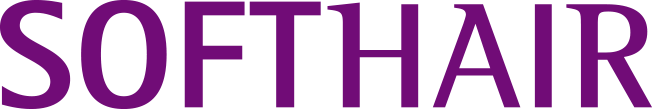 IDENTIFICAÇÃO DO PRODUTOCOMPOSIÇÃOINFORMAÇÕES AO CONSUMIDOR